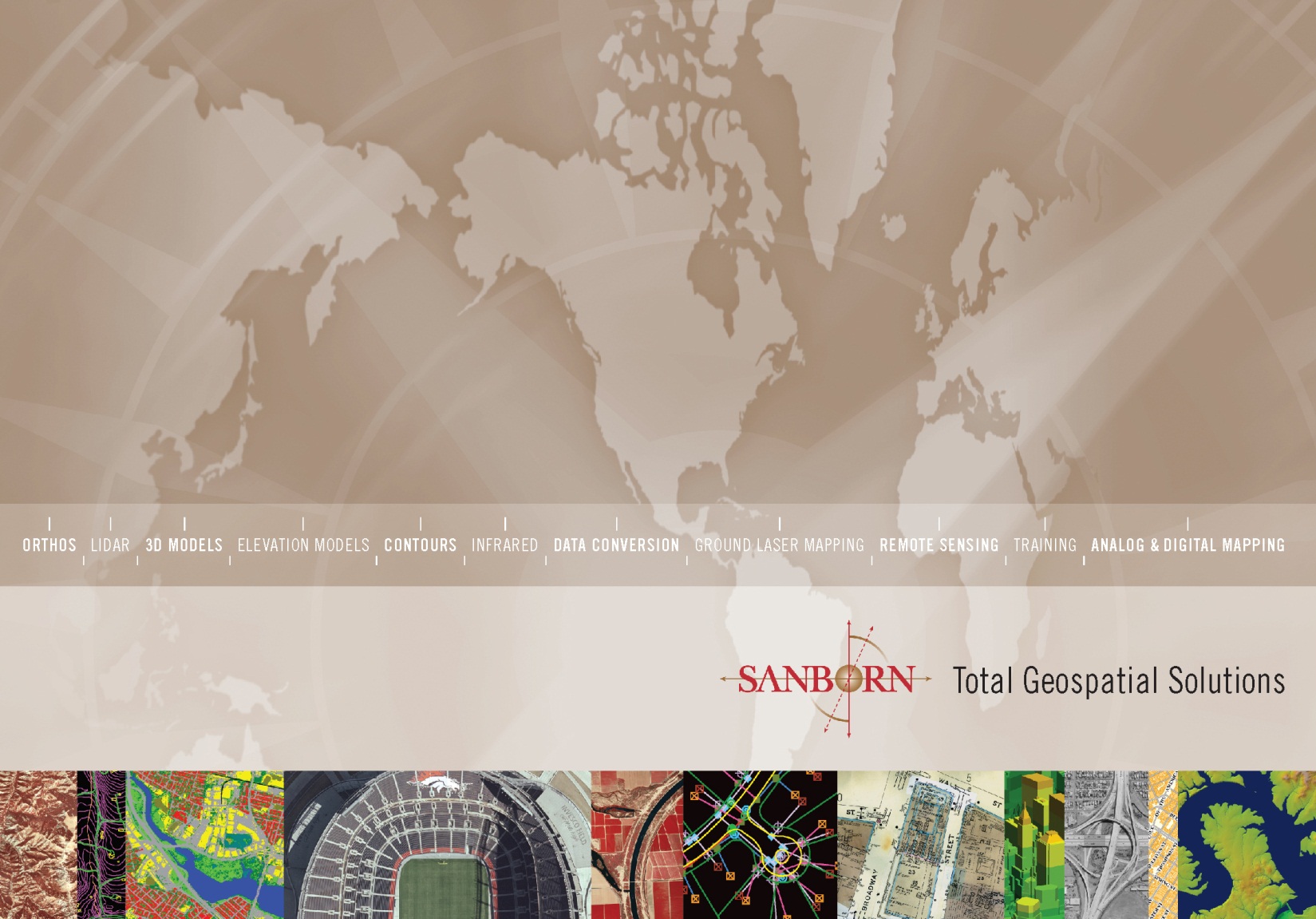 EXECUTIVE SUMMARYThe Kansas Geological Survey along with Kansas University contracted with Sanborn to provide LiDAR mapping services for the State of Kansas. Utilizing multi-return systems, Light Detection and Ranging (LiDAR) data in the form of 3-dimensional positions of a dense set of mass points were collected for approximately 8,792 square miles between January 19th and March 26th, 2012. The collection area consisted of 10 counties (blocks) in southwestern Kansas. All systems consist of geodetic  positioning, orientation derived from high-end inertial sensors and high-accurate lasers. The sensor is attached to the aircraft’s underside and emits rapid pulses of light that are used to determine distances between the plane and terrain below. Specifically, the Leica -50 system was used to collect data for the survey campaign.  The LiDAR system is calibrated by conducting flight passes over a known ground surface before and after each LiDAR mission.  During final data processing, the calibration parameters are inserted into post-processing software. Two airborne  (Global Positioning System) base stations were used in the Kansas project. These base stations were provided by Sanborn.The acquired LiDAR data was processed to all return point data.  The last return data was further filtered to yield a LiDAR surface representing the bare earth.The contents of this report summarize the methods used to establish the base station coordinate check, perform the LiDAR data collection and post-processing as well as the results of these methods.Contents1.0	INTRODUCTION	41.1 	Contact Information	41.2 	Purpose of the LiDAR Acquisition	41.3 	Project Location	41.4 	Standard Specifications for LiDAR	52.0	LiDAR CALIBRATION	52.1 	Introduction	52.2 	Calibration Procedures	52.3 	Building Calibration	62.4 	Runway Calibration, System Performance Validation	63.0	RUNWAY CALIBRATION and SYSTEM PERFORMANCE VALIDATION	73.1 	Calibration Results	74.0 	LiDAR FLIGHT AND SYSTEM REPORT	84.1	Introduction	84.2 	Field Work Procedures	84.3 	Final LiDAR Processing	105.0  	Accuracy assesment	115.1 	Final LiDAR Verification (Appendix A1)	116.0 	Coordinates and Datum	126.1 	Introduction	126.2 	Horizontal Datum	126.3 	Vertical Datum	12List of TablesTable 1: Acquisition Parameters	8Table 2: Collection Dates, Times, Average Per Flight Collection Parameters and PDOP	9Table 3: Processing Accuracies and Requirements	10Table 4: Accuracy Statistics by Block	11List of FiguresFigure 1:  Area of Collection	4Figure 2: Calibration Pass 1	6Figure 3: Calibration Pass 2	6Figure 4: Runway Calibration	6Figure 5: Runway Calibration Results	71.0	INTRODUCTIONThis document contains the technical write-up of the LiDAR campaign, including system calibration techniques, the establishment and processing of base stations, and the collection and post-processing of the LiDAR data.1.1 	Contact Information 								Questions regarding the technical aspects of this report should be addressed to:Krysia SapetaProject ManagerSanborn Map Co., Inc.Colorado Springs Co 80920321.298.1744ksapeta@sanborn.com 1.2 	Purpose of the LiDAR AcquisitionAs stated in the Statement of Work for Acquisition and Production of High Resolution Elevation data for the collection, this LiDAR operation was designed to create high resolution datasets that will establish an authoritative source for elevation information for the Kansas Geological Survey.   1.3 	Project Location 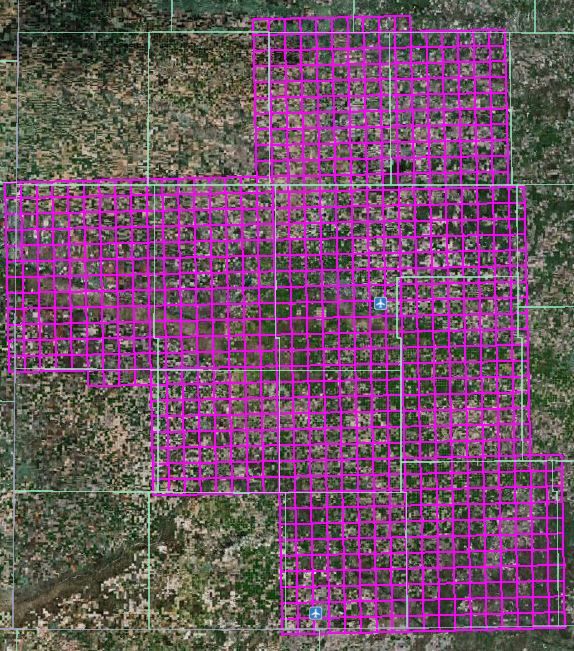 Figure 1:  Area of Collection1.4 	Standard Specifications for LiDAR  2.0	LiDAR CALIBRATION2.1 	IntroductionLiDAR calibrations are performed to determine and therefore eliminate systematic biases that occur within the hardware of the Leica -50 system. Once the biases are determined they can be modeled out. The systematic biases are corrected for include scale, roll, heading, and pitch. The following procedures are intended to prevent operational errors in the field and office work, and are designed to detect inconsistencies.  The emphasis is not only on the quality control (QC) aspects, but also on the documentation, i.e., on the quality assurance (QA). 2.2 	Calibration ProceduresSanborn performs two types of calibrations on its LiDAR system. The first is a building calibration, and it is done any time the LiDAR system has been moved from one plane to another. New calibration parameters are computed and compared with previous calibration runs.  If there is any change, the new values are updated internally or during the LiDAR post-processing. These values are applied to all data collected with the plane and the -50 system configurations.Once final processing calibration parameters are established from the building data, a precisely-surveyed surface is observed with the LiDAR system to check for stability in the system. This is done several times during each mission. An average of the systematic biases are applied on a per mission basis.2.3 	Building CalibrationWhenever the -50 system is moved to a new aircraft, a building calibration is performed. The rooftop of a large, flat, rectangular building is surveyed on the ground using conventional survey methods, and used as the LiDAR calibration target. The aircraft flies several specified passes over the building with the -50 system set first in scan mode, then in profile mode, and finally in both scan and profile modes with the scan angle set to zero degrees.  Figure 2 shows a pass over the center of the building.  The purpose of this pass is to identify a systematic bias in the scale of the system.  Figure 3 demonstrates a pass along a distinct edge of the building to verify the roll compensation performed by the Inertial Navigation System, .  Additionally, a pass is made in profile mode across the middle of the building to compensate for any bias in pitch.2.4 	Runway Calibration, System Performance ValidationAn active asphalt runway was precisely-surveyed at five (5) separate airports: Garden City Municipal, Liberal Municipal, Meade Municipal, Ulysses Airport, and Scott City Municipal Airport using kinematic  survey techniques (accuracy: 3cm at 1, along each coordinate axis) to establish an accurate digital terrain model of the runway surface.  The LiDAR system is flown at right angles over the runway several times and residuals are generated from the processed data.  Figure 4 shows a typical pass over the runway surface.Approximately 30,000 LiDAR points are observed with each pass.  A Triangulated Irregular Network () surface is created from these passes.  After careful analysis of noise associated with non-runway returns, any system bias is documented and removed from the process.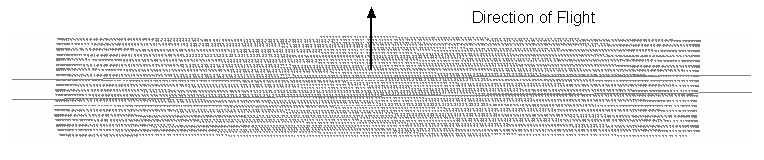 Figure 4: Runway Calibration3.0	RUNWAY CALIBRATION  SYSTEM PERFORMANCE      VALIDATION3.1 	Calibration ResultsThe LiDAR data captured over the building is used to determine whether there have been any changes to the alignment of the Inertial Measurement Unit, IMU, with respect to the laser system.  The parameters are designed to eliminate systematic biases within certain system parameters.The runway over-flights are intended to be a quality check on the calibration and to identify any system irregularities and the overall noise.  IMU misalignments and internal system calibration parameters are verified by comparing the collected LiDAR points with the runway surface.  Figure 5 shows the typical results of a runway over-flight analysis.  The X-axis represents the position along the runway. The overall statistics from this analysis provides evidence of the overall random noise in the data (typically, 5 cm standard deviation – an unbiased estimator, and 5 cm RMS which includes any biases) and indicates that the system is performing within specifications.  As described in later sections of this report, this analysis will identify any peculiarities within the data along with mirror-angle scale errors (identified as a “smile” or “frown” in the data band) or roll biases.A z bump adjustment was made to the entire data set based on the survey points in the project area and the relative accuracy of the data to itself and in all areas.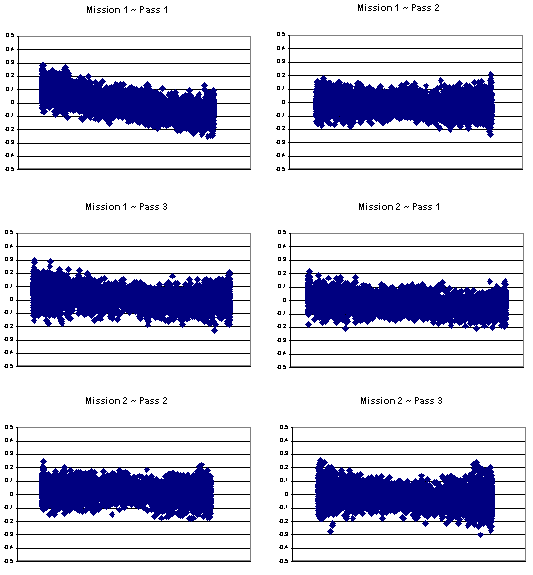 Figure 5: Runway Calibration Results4.0 	LiDAR FLIGHT  SYSTEM REPORT4.1	 IntroductionThis section addresses LiDAR system, flight reporting and data acquisition methodology used during the collection of the Kansas campaign. Although Sanborn conducts all collections with the same rigorous and strict procedures and processes, all LiDAR collections are unique.4.2 	Field Work Procedures  Pre-flight checks such as cleaning the sensor head glass are performed. A four minute  initialization is conducted on the ground, with the engines running, prior to flight, to establish fine-alignment of the .  ambiguities are resolved by flying within ten kilometers of the base stations. The flight missions were typically four or five hours in duration including runway calibration flights flown at the beginning and the end of each mission.  During the data collection, the operator recorded information on log sheets which includes weather conditions, LiDAR operation parameters, and flight line statistics.  Near the end of the mission  ambiguities are again resolved by flying within ten kilometers of the base stations, to aid in post-processing.Table 1 shows the planned LiDAR acquisition parameters with a flying height of 2,673-3,000  meters above ground level () for the Leica -50 on a mission to mission basis.Table 1: LiDAR Leica Acquisition ParametersPreliminary data processing was performed in the field immediately following the missions for quality control of  data and to ensure sufficient overlap between flight lines.  Any problematic data could then be re-flown immediately as required.  Final data processing was completed in the  office.Table 2: Collection Dates, Times (UTC), Average Per Flight Collection Parameters and PDOP4.3 	Final LiDAR ProcessingFinal post-processing of LiDAR data involves several steps.  The airborne GPS/IMU data was post-processed using Leica’s IPAS TC  software  to create an *.sol file (raw SBET). The solution file (*.sol) and refined attitude data are then re-introduced into the LEICA  post processor for the Leica system to compute the laser point-positions. The trajectory is then combined with the attitude data and laser range measurements to produce the 3-dimensional coordinates of the mass points.All return values are produced within  Post processing software for the Leica system. The multi-return information is processed to obtain the “Bare Earth Dataset” as a deliverable.  All LiDAR data is processed using the binary LAS format 1.2 file format.LiDAR filtering was accomplished using GeoCue, TerraSolid, TerraScan LiDAR processing and modeling software.  The filtering process reclassifies all the data into classes with in the LAS formatted file based scheme set using the LAS format 1.2 specifications or by the client. Once the data is classified, the entire data set is reviewed and manually edited for anomalies that are outside the required guidelines of the product specification or contract guidelines, whichever apply.The coordinate and datum transformations are then applied to the data set to reflect the required deliverable projection, coordinate and datum systems as provided in the contract.     The client required deliverables are then generated. At this time, a final QC process is undertaken to validate all deliverables for the project. Prior to release of data for delivery, Sanborn’s Quality control/quality assurance department reviews the data and then releases it for delivery.Table 3: Processing Accuracies and Requirements 5.0  	Accuracy Assessment5.1	Final LiDAR VerificationThe LiDAR data was evaluated using a collection of 200  surveyed checkpoints which were collected by Sanborn.  These checkpoints were evaluated against the LiDAR resulting in a lower RMSE and standard deviation than the project required. Please see Appendix A1 for each blocks accuracy assessment. Table 4 shows high level statistics and mean errors for each block processed by Sanborn.Table 4: Accuracy Statistics by Block6.0 	Coordinates  Datum6.1 	IntroductionThe final adjustment was constrained to the published NAD83 HARN coordinates (, ) and NAVD88 elevations. 6.2 	Horizontal Datum The final horizontal coordinates are provided in UTM 14 HARN on the North American Datum of 1983 with units of Meters.  6.3 	Vertical DatumThe final orthometric elevations were determined for all points in the network using Geoid09 model and are provided on the NAVD88 in units of Meters. Acquisition Acquisition AcquisitionRequirement DescriptionReturns per pulse LiDAR sensor shall be capable of recording up to 3 (or more) returns per pulse, including 1st and last returns Scan angle ±17 Swath overlap 30% Design pulse density (nominal)1.4m  procedures At least 2  reference stations in operation during all missions, sampling positions at 1 Hz or higher frequently. Differential  baseline lengths shall not exceed 30 km. Differential  unit in aircraft shall sample position at 2 Hz or higher. LiDAR data shall only be acquired when  PDOP is ≤ 3.5 and at least 6 satellites are in view. CoverageNo voids between Swaths or due to cloud cover or instrument failure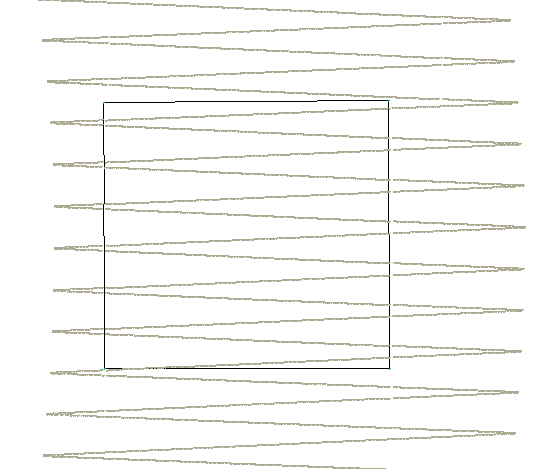 Figure 2:  1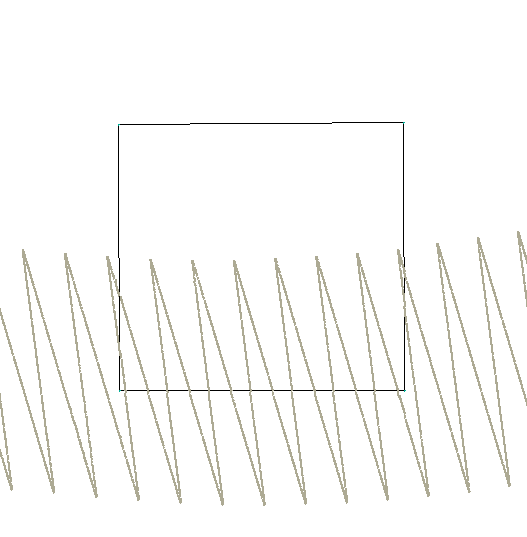 Figure 3:  2Average Altitude2673-3000 Meters Airspeed~170 KnotsScan Frequency35.8 HertzScan Width Half Angle17 DegreesPulse Rate82700 HertzMissionK=Sub S= SanbornDateSensorOptech, SN49, or SN40Start TimeEnd TimeAltitude (m)Airspeed (Knots)Scan AngleScan RatePulseRatePDOP1-K20120223Optech15:2319:32~1800~16034˚37.2700001.032-K20120224Optech18:3022:52~1800~16034˚37.2700001.053-K20120224Optech00:4303:07~1800~16034˚37.2700001.054-K20120225Optech17:3719:53~1800~16034˚37.2700001.025-K20120227Optech19:0720:03~1800~16034˚37.2700001.126-K20120229Optech16:5422:01~1800~16034˚37.2700001.077-K20120229Optech23:3502:51~1800~16034˚37.2700001.548-K20120301Optech17:1722:25~1800~16034˚37.2700001.079-K20120301Optech00:5802:50~1800~16034˚37.2700001.0710-K20120302Optech18:2023:25~1800~16034˚37.2700001.4311-K20120302Optech01:1304:15~1800~16034˚37.2700001.0812-K20120303Optech18:4123:22~1800~16034˚37.2700001.2313-K20120314Optech18:1219:41~1800~16034˚37.2700001.081-S20120119Leica-4023:1202:312673-3000~17034˚35.8827001.22-S20120120Leica-4016:0219:322673-3000~17034˚35.8827001.13-S20120120Leica-4022:5102:122673-3000~17034˚35.8827001.34-S20120121Leica-4017:3920:292673-3000~17034˚35.8827001.25-S20120121Leica-4022:5623:442673-3000~17034˚35.8827001.16-S20120122Leica-4014:5816:282673-3000~17034˚35.8827001.27-S20120123Leica-4014:5518:402673-3000~17034˚35.8827001.28-S20120123Leica-4023:5202:382673-3000~17034˚35.8827001.39-S20120124Leica-4015:4618:582673-3000~17034˚35.8827001.110-S20120124Leica-4020:2022:362673-3000~17034˚35.8827001.111-S20120126Leica-4015:0418:062673-3000~17034˚35.8827001.212-S20120216Leica-4019:1822:422673-3000~17034˚35.8827001.313-S20120217Leica-4014:3017:272673-3000~17034˚35.8827001.214-S20120217Leica-4021:1500:012673-3000~17034˚35.8827001.215-S20120218Leica-4020:1423:082673-3000~17034˚35.8827001.316-S20120222Leica-4014:3616:512673-3000~17034˚35.8827001.217-S20120222Leica-4017:5221:032673-3000~17034˚35.8827001.118-S20120224Leica-4008:0011:292673-3000~17034˚35.8827001.019-S20120224Leica-4014:4317:572673-3000~17034˚35.8827001.220-S20120224Leica-4001:1604:412673-3000~17034˚35.8827001.221-S20120225Leica-4008:0511:332673-3000~17034˚35.8827001.022-S20120226Leica-4007:5911:352673-3000~17034˚35.8827001.223-S20120226Leica-4012:2415:042673-3000~17034˚35.8827001.224-S20120301Leica-4016:1418:172673-3000~17034˚35.8827001.225-S20120302Leica-4009:0612:232673-3000~17034˚35.8827001.426-S20120302Leica-4013:4216:472673-3000~17034˚35.8827001.127-S20120303Leica-4009:5312:122673-3000~17034˚35.8827001.328-S20120304Leica-4009:0113:042673-3000~17034˚35.8827001.129-S20120304Leica-4014:2816:292673-3000~17034˚35.8827001.330-S20120312Leica-4008:5612:372673-3000~17034˚35.8827001.231-S20120312Leica-4013:3016:302673-3000~17034˚35.8827001.41-S20120218Leica-4922:0201:122673-3000~17034˚35.8827001.22-S20120224Leica-4909:2214:062673-3000~17034˚35.8827001.23-S20120225Leica-4908:4012:082673-3000~17034˚35.8827001.34-S20120226Leica-4908:1711:562673-3000~17034˚35.8827001.05-S20120226Leica-4913:3516:462673-3000~17034˚35.8827001.16-S20120229Leica-4910:1014:122673-3000~17034˚35.8827001.07-S20120229Leica-4916:1819:192673-3000~17034˚35.8827001.38-S20120301Leica-4909:3813:532673-3000~17034˚35.8827001.19-S20120301Leica-4916:5218:072673-3000~17034˚35.8827001.210-S20120302Leica-4909:2713:072673-3000~17034˚35.8827001.111-S20120303Leica-4909:4011:322673-3000~17034˚35.8827001.1Accuracy of LiDAR Data (Horizontal)≤60cm RMSEAccuracy of LiDAR data (Vertical) ≤12.5cm RMSEBlockAve. DzMin. DzMax. DzAve. MagnitudeStd. DeviationRMSE10.032-0.0580.1770.050.0620.06820.021-0.2290.2920.0810.110.1130.072-0.1650.1710.0990.0880.11240.006-0.0840.1440.0380.0490.0495-0.041-0.1790.0490.0530.0560.0686-0.002-0.2340.1680.0940.1190.1177-0.007-0.2680.1680.0770.1010.09880.023-0.1340.2660.0830.1030.1039-0.061-0.1750.1810.0980.0970.112100.001-0.1560.1530.0940.110.105